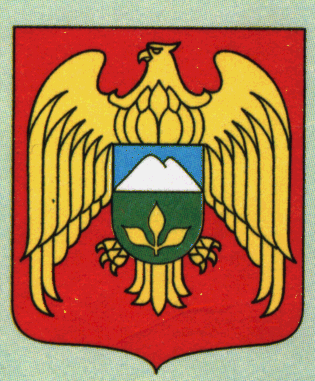 СОВЕТ МЕСТНОГО САМОУПРАВЛЕНИЯ СЕЛЬСКОГО ПОСЕЛЕНИЯ ХАТУЕЙЛЕСКЕНСКОГО МУНИЦИПАЛЬНОГО РАЙОНА КАБАРДИНО-БАЛКАРСКОЙ РЕСПУБЛИКИКЪЭБЭРДЕЙ-БАЛЪКЪЭР РЕСПУБЛИКЭМ  И ЛЭСКЭН МУНИЦИПАЛЬНЭ КУЕЙМ ЩЫЩХЬЭТУЕЙ КЪУАЖЭМ  И  СОВЕТКЪАБАРТЫ-МАЛКЪАР РЕСПУБЛИКАНЫ ЛЕСКЕН МУНИЦИПАЛЬНЫЙ РАЙОНУНУХАТУЕЙ ЭЛ ПОСЕЛЕНИЯСЫНЫ  СОВЕТИ____________________________________________________________________________________________________________________________РЕШЕНИЕ №3УНАФЭ №3БЕГИМИ №3седьмой сессии Совета местного самоуправления с.п.ХатуейЛескенского муниципального района КБР	(пятого созыва)					«23» апреля  .                                                                                   с.п. ХатуейВ соответствии с п.1. ст.8 Градостроительного кодекса РФ, п.20 ст.14.  Федерального закона от 6 октября 2003 года №131-ФЗ «Об общих принципах организации местного самоуправления в Российской Федерации»,  Совет местного самоуправления сельского поселения ХатуейРЕШАЕТ:1. Утвердить Правила землепользования и застройки сельского поселения Хатуей Лескенского муниципального района.2. Обнародовать данное решение в соответствии с действующим законодательством.Глава сельского поселения Хатуей                                                              А.ШхагошевОб утверждении Правила землепользования и застройкисельского поселения Хатуей